Current Forum questions:What is the process for placing orders through Apple?Solutions: Collapse this imageExpand this image	Ok ladies…I know this whole process of ordering through Apple has been confusing.  Let me attempt to simplify it somewhat.  When you want to order through Apple follow these steps:  Contact Jason Lester to tell him what you want to orderJason will go to the Apple Store site and create a proposal and email that proposal to you. For any new Apple purchases, plan on also issuing a PO to JAMF for $21/device as well.  We will not process any Apple orders unless you also purchase the JAMF license at the same time.Your school Bookkeeper (or whomever creates your requisitions) can use the information on the proposal to create a requisition in MunisOnce that requisition converts to a PO, email the PO to me (kawidener@wcs.k12.va.us) and I will place the order for you/your school electronically through the Apple StoreIf the items do not have to be inventoried, I will have them shipped directly to your school.  If the order needs to be inventoried, I will have it shipped here, do the inventorying and have it delivered to your school or you can pick it up.I hope this information is helpful.  Please do not hesitate to contact me if you have any questions about this process. My extension is 3060.  I am always glad to help!Collapse this imageExpand this imageCollapse this imageExpand this image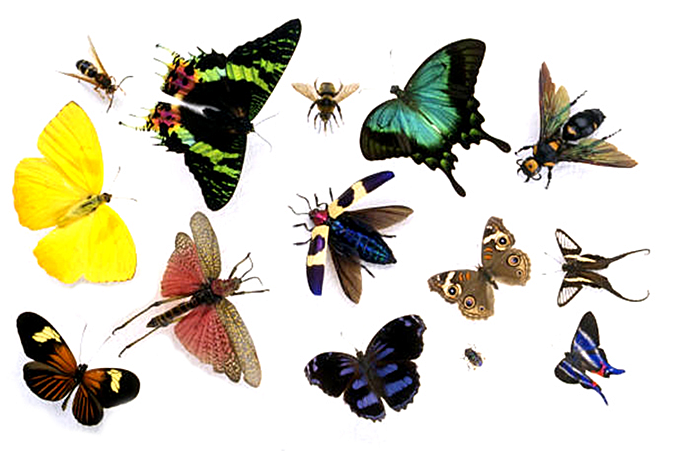 Additional Comments:	